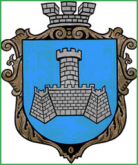 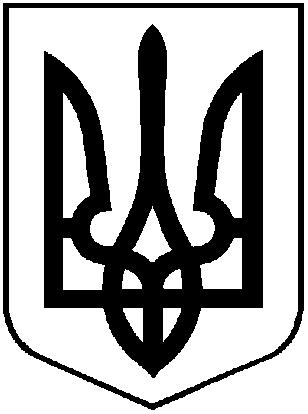 УКРАЇНАХМІЛЬНИЦЬКА МІСЬКА РАДАВІННИЦЬКОЇ ОБЛАСТІВиконавчий комітетР І Ш Е Н Н Я   від  25 лютого 2019 року                                                                  № 75 Про погодження  розміщення будівельних матеріалів на загальноміській території  в місті Хмільнику     Розглянувши заяви Вдовцова Анатолія Арсентійовича та Федишиної Наталії Володимирівни, відповідно до Закону України «Про благоустрій населених пунктів», пункту 5.3.6 «Правил благоустрою території міста Хмільника»,  затверджених  рішенням  45 сесії 5 скликання  від 26.02.2009р., керуючись ст. 30, 59 Закону України «Про місцеве самоврядування в Україні», виконком міської радиВ И Р І Ш И В :Погодити громадянам Вдовцову А.А. (вул. Новоміська, 40), Федишеній  Н. В.               (вул. І. Сікорського, 4)  тимчасове розміщення на загальноміській території у місті Хмільнику будівельних матеріалів строком до 01.05.2019 року.Попередити Вдовцова А.А. , Федишину Н.В. про забезпечення дотримання вимог Правил благоустрою території міста Хмільника.Контроль за виконанням цього рішення покласти на заступника міського голови з питань діяльності виконавчих органів міської ради Загіку В.М.Міський  голова	С.Б. Редчик